泸西县中医医院口腔科义齿询价采购项目一、项目基本情况项目编号：lxxzyyysb-2022-0028项目名称：泸西县中医医院口腔科义齿询价采购项目年度采购预算：50000.00元；采购需求：1、口腔科义齿  1批  详见附件具体配件由报价方列明，不做固定格式，报价清单包含全套配件及售后服务。合同履行期限：1年；本项目不接受联合体投标。二、报价人的资格要求：1.满足《中华人民共和国政府采购法》第二十二条规定；2.落实政府采购政策需满足的资格要求：节约能源、保护环境、扶持不发达地区和少数民族地区、促进中小企业发展等政府采购政策。3.本项目的特定资格要求：3.1 报价方营业执照 （三证合一）（复印件加盖公章）；3.2 报价方医疗器械经营许可证；3.3 法定代表人授权书（加盖公章）；3.4 生产厂家资质（复印件加盖公章）；3.5 本项目不接受联合体投标，以上资格条件必须同时具备。三、提交报价文件截止时间及方式2022年12月15日前，将报价文件盖章后通过通过邮箱（lxxzyyy120@163.com）或邮寄泸西县中医医院采购办。四、公告期限自本公告发布之日起5个工作日。五、其他补充事宜1、本次招标公告在泸西县中医医院官网（http://www.lxxzyyy.com/xinwenzhongxin/zbcg/）。2、报价结束后，我院综合报价，选择最低报价企业未中标企业，将于电话或邮件等方式通知。六、对本次询价提出询问，请按以下方式联系。1.采购人信息名 称：泸西县中医医院地址：泸西县中枢镇文秀路联系方式：0873-3177739七、售后保障由报价方撰写具体采购目录（表中空项由报价方填写）大类类别产品名称单位报价单价（元）质保期备注固定义齿金属类烤瓷镍铬（BEGO）合金烤瓷冠颗固定义齿金属类烤瓷钴铬（BEGO）合金烤瓷冠颗固定义齿金属类烤瓷3D生物激光打印钴铬烤瓷冠颗固定义齿金属类烤塑类聚合瓷冠/嵌体颗固定义齿金属类烤塑类CAD/CAM纯钛聚合瓷冠颗固定义齿金属类桩核类钴铬（BEGO）合金桩核颗固定义齿金属类桩核类纯钛桩核颗固定义齿金属类贵金属贵金属烤瓷工艺费（贵金用量另计）颗固定义齿金属类贵金属贵金属冠、嵌体工艺费（贵金用量另计）颗固定义齿金属类贵金属贵金属桩核工艺费（贵金用量另计）颗固定义齿金属类贵金属黄色金合金前牙颗固定义齿金属类贵金属黄色金合金后牙颗固定义齿金属类贵金属钯金合金前牙颗固定义齿金属类贵金属钯金合金后牙颗其他类其他类美学诊断蜡型设计颗其他类其他类CAD/CAM切削临时冠颗其他类其他类3D打印模型个其他类其他类瓷/树脂红色牙龈效果颗固定义齿全瓷类（可对接口内扫描数据）全瓷爱尔创全瓷/全锆颗固定义齿全瓷类（可对接口内扫描数据）全瓷爱迪特全瓷/全锆颗固定义齿全瓷类（可对接口内扫描数据）全瓷翔通全瓷/全锆颗固定义齿全瓷类（可对接口内扫描数据）全瓷德国水晶全瓷/全锆颗固定义齿全瓷类（可对接口内扫描数据）全瓷Wieland（威兰德）全瓷/全锆颗固定义齿全瓷类（可对接口内扫描数据）全瓷AMANNGIRRBACH（吉尔巴赫）全瓷/全锆颗固定义齿全瓷类（可对接口内扫描数据）全瓷Cercon（泽康）全瓷/全锆颗固定义齿全瓷类（可对接口内扫描数据）全瓷3M Lava（拉瓦）全瓷/全锆颗固定义齿全瓷类（可对接口内扫描数据）全瓷Procera睿典全瓷单冠颗固定义齿全瓷类（可对接口内扫描数据）全瓷Procera睿典全瓷桥体颗固定义齿全瓷类（可对接口内扫描数据）全瓷美学烤瓷贴面颗固定义齿全瓷类（可对接口内扫描数据）全瓷e.max（义获嘉）铸瓷贴面颗固定义齿全瓷类（可对接口内扫描数据）全瓷e.max（义获嘉）铸瓷嵌体颗咬合重建颌重建设计方案技师上门服务费（全套）次咬合重建颌重建临时功能美蜡颗咬合重建颌重建过渡临时冠颗咬合重建颌重建过渡颌垫个种植上部修复桥架类（无牙颌）桥架类纯钛切削桥架+杆卡半口种植上部修复桥架类（无牙颌）桥架类3D打印一体桥+排牙半口种植上部修复桥架类（无牙颌）桥架类3D打印一体桥+氧化锆半口种植上部修复桥架类（无牙颌）桥架类3D打印一体桥+聚合瓷半口种植上部修复桥架类（无牙颌）桥架类纯钛切削桥架+排牙半口种植上部修复桥架类（无牙颌）桥架类纯钛切削桥架+聚合瓷半口种植上部修复桥架类（无牙颌）桥架类纯钛切削桥架+氧化锆半口种植上部修复桥架类（无牙颌）桥架类纯钛切削桥架+进口氧化锆半口种植上部修复桥架类（无牙颌）桥架类切削进口氧化锆一体桥半口种植上部修复桥架类（无牙颌）桥架类Procera瑞典氧化锆一体桥半口种植上部修复类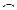 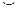 种植上部修复种植上部钴铬合金（BEGO）烤瓷冠颗种植上部修复类种植上部修复种植上部纯钛聚合瓷冠颗种植上部修复类种植上部修复种植上部爱尔创全瓷/全锆颗种植上部修复类种植上部修复种植上部爱迪特全瓷/全锆颗种植上部修复类种植上部修复种植上部翔通全锆/全瓷颗种植上部修复类种植上部修复种植上部德国水晶全瓷/全锆颗种植上部修复类种植上部修复种植上部Wieland（威兰德）全瓷/全锆颗种植上部修复类种植上部修复种植上部AMANNGIRRBACH（吉尔巴赫）全瓷/全锆颗种植上部修复类种植上部修复种植上部Cercon（泽康）全瓷/全锆颗种植上部修复类种植上部修复种植上部3M Lava（拉瓦）全瓷/全锆颗种植上部修复类种植上部修复种植上部Procera睿典全瓷单冠颗种植上部修复类种植上部修复种植上部e.max（义获嘉）铸瓷冠颗种植上部修复类种植上部修复种植上部e.max CAD（义获嘉）颗种植上部修复类种植上部修复种植上部VITA（维他）琥珀瓷冠颗种植上部修复类种植上部修复种植上部VITA（维他）弹性瓷冠颗种植上部修复类种植上部修复种植上部钴铬合金（BEGO）套筒内冠颗种植上部修复类种植上部修复种植上部钴铬合金（BEGO）聚合瓷套筒外冠颗种植上部修复类种植上部修复种植上部纯钛套筒内冠颗种植上部修复类种植上部修复种植上部纯钛聚合瓷套筒外冠颗种植上部修复类即刻负重全套(上门服务费)次种植上部修复类即刻负重全套(上门服务费)次种植上部修复类种植桥修复NobelProcera睿典瓷种植桥架颗种植上部修复类种植桥修复NobelProcera睿典瓷种植一体冠颗其他类个性化金属基台个性化CAD/CAM金属基台（亚洲系统）个其他类个性化金属基台个性化CAD/CAM金属基台（欧美系统）个其他类个性化全瓷基台个性化CAD/CAM全瓷基台个其他类个性化全瓷基台个性化CAD/CAM全瓷基台一体齿颗其他类种植覆盖义齿修复种植上部球帽式/插销/覆盖义齿个其他类种植导板CT全导航数字化种植导板个其他类其他类种植口内扫描杆个其他类其他类种植上部临时冠颗其他类其他类种植上部瓷/树脂红色牙龈效果颗精密附着体类套筒冠钴铬合金套筒内冠个精密附着体类精密附着体插鞘式附着体套精密附着体类精密附着体杆卡式附着体套精密附着体类精密附着体球状水平式附着体套精密附着体类精密附着体太极扣附着体套精密附着体类精密附着体磁性附着体套精密附着体类精密附着体MK1精密附着体套精密附着体类精密附着体锁式附着体套活动义齿金属托类金属托小钢托（基托未过中线）件活动义齿金属托类金属托大钢托件活动义齿金属托类金属托BPD小钢托（基托未过中线）件活动义齿金属托类金属托BPD大钢托件活动义齿金属托类金属托维它灵2000小钢托(基托未过中线)件活动义齿金属托类金属托维它灵2000大钢托件活动义齿金属托类金属托维它灵2000+小钢托(基托未过中线)件活动义齿金属托类金属托维它灵2000+大钢托件活动义齿金属托类金属托纯钛托（小）（基托未过中线）件活动义齿金属托类金属托纯钛托（大）件活动义齿金属托类金属托CAD/CAM纯钛切削支架件活动义齿塑胶托类BPS吸附性义齿全套(上门服务)全口活动义齿塑胶托类BPS吸附性义齿全套(上门服务)全口活动义齿塑胶托类BPS吸附性义齿全套(上门服务)半口活动义齿塑胶托类BPS吸附性义齿全套(上门服务)半口活动义齿塑胶托类BPS吸附性义齿医生自己取模全口活动义齿塑胶托类BPS吸附性义齿医生自己取模半口活动义齿塑胶托类塑胶托全口胶托（排拜耳牙）副活动义齿塑胶托类塑胶托全口胶托（塑钢牙）副活动义齿塑胶托类塑胶托全口胶托（义获嘉三层色胶牙）副活动义齿塑胶托类塑胶托全口钢托（排常规胶牙）副活动义齿塑胶托类塑胶托全口钢托（塑钢牙）副活动义齿塑胶托类塑胶托全口钢托（义获嘉三层色胶）副活动义齿塑胶托类塑胶托弹性义齿件活动义齿塑胶托类塑胶托充软胶底（另计）件活动义齿塑胶托类塑胶托充不碎胶（另计）件活动义齿塑胶托类塑胶托充透明胶（另计）件活动义齿塑胶托类塑胶托排常规胶牙颗活动义齿塑胶托类塑胶托排义获嘉三层色胶牙颗活动义齿塑胶托类塑胶托排凯晶塑钢牙颗活动义齿塑胶托类塑胶托排山八塑钢牙颗活动义齿塑胶托类塑胶托排松风塑钢牙颗活动义齿塑胶托类塑胶托加白胶钩/透明卡环/隐形卡环个活动义齿塑胶托类塑胶托加成品网块活动义齿塑胶托类塑胶托个性化托盘个正畸功能性矫治类矫正类活动矫正器：基托、两固位卡、颌垫个正畸功能性矫治类矫正类固定保持器：1麻花丝+1定位硅胶个正畸功能性矫治类矫正类活动保持器：基托、两固位卡、一唇弓个正畸功能性矫治类矫正类环绕式保持器：基托、长唇弓个正畸功能性矫治类矫正类焊接式保持器：基托、两固位卡、一唇弓、两焊口个正畸功能性矫治类矫正类隐形保持器：1.2mm个正畸功能性矫治类矫正类间隙保持器：一弯丝、两焊口（医生配带环）个正畸功能性矫治类矫正类肌激动器：上下基托、1-2唇弓、1面弓个正畸功能性矫治类矫正类吮唇矫治器：基托、两固位卡、一唇弓、个正畸功能性矫治类矫正类三向扩弓器（1个唇弓、2个固位卡、1进口扩弓器）个正畸功能性矫治类矫正类扇形扩弓器（1个唇弓、2个固位卡、1进口扩弓器）个正畸功能性矫治类矫正类前庭盾个正畸功能性矫治类矫正类舌习惯破除器：基托、两固位卡、舌栅/舌刺个正畸功能性矫治类矫正类前方牵引器：4个焊口、2个牵引钩个正畸功能性矫治类矫正类罗拔氏牵引器：基托、两固位卡、牵引个正畸功能性矫治类矫正类四眼簧矫治器：一四眼环圈、两焊口（医生配带环）个正畸功能性矫治类矫正类FR1/FR2/FR3功能矫治器：上下基托、固位卡个正畸功能性矫治类矫正类TWIN-BLOCK双导面功能矫治器：上下基托六固位卡、一唇副正畸功能性矫治类矫正类TWIN-BLOCK铸造双导面功能矫治器副正畸功能性矫治类矫正类比纳特功能矫治器：上下基托、舌弓、腭杆、两固位卡、唇个正畸功能性矫治类矫正类进口螺旋快速扩弓器(支架型)：四焊口、两联接杆个正畸功能性矫治类矫正类进口螺旋扩弓器(基托型)：基托、一个唇弓、2个固位卡、扩个正畸功能性矫治类矫正类硬颌垫个正畸功能性矫治类矫正类软颌垫/夜磨牙套个正畸功能性矫治类矫正类夜磨牙套（里软外硬）个正畸功能性矫治类矫正类RW颌垫个正畸功能性矫治类矫正类平面导板/斜面导板：基托、两成品邻间钩个正畸功能性矫治类矫正类牙周夹板个正畸功能性矫治类矫正类Nance腭杆：一腭杆、两焊口个正畸功能性矫治类矫正类Nance腭弓：一腭弓+胶、两焊口个正畸功能性矫治类矫正类联合式Nance腭托：一腭弓+胶、一腭杆、两焊口个正畸功能性矫治类矫正类钟摆式矫治器：一弯丝+胶、两固位卡、两焊口个正畸功能性矫治类矫正类颌垫舌簧矫治器个正畸功能性矫治类矫正类菱形扩弓矫治器个正畸功能性矫治类矫正类连体式止鼾器个正畸功能性矫治类矫正类塑料连杆止鼾器个正畸功能性矫治类矫正类金属连杆止鼾器个